ELŐTERJESZTÉS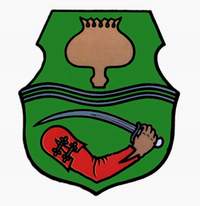 Tiszavasvári Város Önkormányzata Képviselő-testületének2017. március 23-ántartandó üléséreAz előterjesztés tárgya: A „Tiszavasvári Város belterületi vízrendezése” című projekt keretében elkészült munkálatok garanciális javításárólMelléklet:-A napirend előterjesztője: Dr. Fülöp Erik polgármester (előadó)Az előterjesztést készítette:Petruskáné dr. Legeza Tímea (témafelelős)Az előterjesztés ügyiratszáma: 771/2017.Az előterjesztést véleményező bizottságok a hatáskör megjelölésével:Az ülésre meghívni javasolt szervek, személyek:Egyéb megjegyzés: ……………………………………………………………………………………………………………………………………………………………………………………Tiszavasvári, 2017. március 16.	Petruskáné dr. Legeza Tímea	témafelelősTiszavasvári Város Polgármesterétől4440 Tiszavasvári, Városháza tér 4. sz.Tel.: 42/520–500 Fax.: 42/275–000 e–mail: tvonkph@tiszavasvari.huTémafelelős: Petruskáné dr. Legeza Tímea   ELŐTERJESZTÉS- a Képviselő-testülethez –A „Tiszavasvári Város belterületi vízrendezése” című projekt keretében elkészült munkálatok garanciális javításárólTisztelt Képviselő-testület!Az ÉAOP-5.1.2/D2-11-2011-0035 azonosító számú „Tiszavasvári Város belterületi vízrendezése” című pályázata keretében – közbeszerzési eljárás lefolytatását követően - megvalósításra került a Hortobágyi főcsatorna rekonstrukciója a 89+796 – 93+ szelvények között, illetve műtárgy beépítése a 89+ szelvénybe. Az Önkormányzat ezt a fejlesztést a Tiszántúli Vízügyi Igazgatósággal konzorciumban valósította meg. A műszaki-átadás átvételt - 2014. szeptember 19-ét - követően az Önkormányzat átvette üzemeltetésre a műtárgyat, tekintettel arra, hogy az a város belvízmentesítését szolgálja. Erről a Képviselő-testület a 98/2015. (IV.23.) Kt. számú határozatával döntött. A műszaki ellenőr az 1 éves utó-felülvizsgálati eljárást 2015. szeptember 28-ra tűzte ki, melyen a kivitelező RDDC Kereskedelmi és Szolgáltató Kft. (továbbiakban: RDDC Kft.) képviselője nem jelent meg. Az előre meghirdetett bejáráson a megrendelők képviselői és a műszaki ellenőr a fenti időpontban átadott és átvett munkaterületet bejárták, a projekt során megvalósított munkák állapotát megvizsgálták. A bejárásról készített jegyzőkönyveket és a fellelt hibák listáját megküldtük a kivitelezőnek, tekintettel az alábbiakra: Tiszavasvári Város Önkormányzata 2013. október 30. napján kelt vállalkozási szerződést kötött az RDDC Kft.-vel, mint a közbeszerzési eljárás nyertes ajánlattevőjével. A vállalkozási szerződés XI.5. pontja a jótállási biztosítékról szól, mely szerint:„Megrendelő a szerződés hibás teljesítésével kapcsolatos jótállási és szavatossági igények biztosítékaként a jótállási időszak tartamára jótállási biztosítékfizetési kötelezettséget ír elő. A Vállalkozó a teljesítés időpontjában köteles a II.1. pont szerinti nettó ellenérték 5 %-ának megfelelő összegű jótállási biztosítékot nyújtani Megrendelőnek. A biztosíték szolgáltatásának kötelezettségét a Megrendelő számlájára történő befizetéssel vagy bankgarancia benyújtásával vagy banki készfizető kezesség biztosításával vagy biztosítási szerződés alapján kiállított, készfizető kezességvállalást tartalmazó kötvény átadásával lehet teljesíteni, a Kbt. 126. § (6) bekezdés a) pontja alapján. Amennyiben a Vállalkozó a jótállási biztosítékot bankgarancia vagy banki készfizető kezesség biztosításával vagy biztosítási szerződés alapján kiállított - készfizető kezességvállalást tartalmazó – kötelezvénnyel kívánja teljesítni, úgy azt a Megrendelő által jóváhagyott jogi személy (magyarországi kirendeltséggel rendelkező pénzintézet) kell, hogy kiadja és a kedvezményezettnek Megrendelőnek kell lennie. A jótállási biztosítéknak a jótállási idő előre becsült lejártát követő 60. napig hatályban kell maradnia. Kivitelező a jótállási biztosítéknyújtási kötelezettségének a Megrendelő (önkormányzat) számlájára történő befizetéssel tett eleget. A vállalkozási szerződés IX. pontja rendelkezik a szavatosság, garancia szabályairól: „A Polgári törvénykönyv, valamint a 11/1985. (VI.22.) ÉVM-Ipm-Km-MÉM-BKM számú együttes rendeletben és a 12/1988. (XII.27.) ÉVM-Ipm-Km-MÉM-KVM számú együttes rendeletben foglaltak szerint.A jótállási és szavatossági kötelezettség a műszaki átadás-átvételi eljárás sikeres lezárásától számítottan kezdődik a Polgári Törvénykönyv szerint.Jótállási idő: 36 hónap”Az egyes nyomvonal jellegű építményszerkezetek kötelező alkalmassági idejéről szóló 12/1988. (XII.27.) ÉVM-Ipm-Km-MÉM-KVM számú együttes rendelet 3. § (1) bekezdése szerint a nyomvonal jellegű építményszerkezeteket, valamint azok kötelező alkalmassági idejét, mint három évet meghaladó szavatossági igényérvényesítési jogvesztő határidőt (Ptk. 308.§) a rendelet melléklete tartalmazza.A rendelet mellékletének I. pontja sorolja fel azokat az építményszerkezeteket, amelyek kötelező alkalmassági ideje 10 év, melyek között a 7. Belvízi és öntöző főművek és azok műtárgyainak szerkezetei. A műszaki átadás-átvételi eljárás sikeres lezárására 2014. szeptember 19-én és 29-én került sor, így a Ptk általános szabályai szerint a jótállási idő 2017. szeptember 29. napjáig tart.A kivitelező cég részére tehát a feltárt hibák listája megküldésre került az önkormányzat részéről 2015. október 14. napján, azzal, hogy vállalkozási szerződésben foglaltak szerint hibajavítási kötelezettségének tegyen eleget, ellenkező esetben a megrendelő önkormányzat a jótállási biztosíték terhére gondoskodik erről.A felhívás annak ellenére eredménytelen maradt, hogy az RDDC Kft. azt igazoltan átvette. 2017. január 17. napján a műszaki ellenőr írásban tájékoztatott arról, hogy a 2016. december 20-án tartott felülvizsgálat alapján megállapítást nyert, hogy a javítások nem történtek meg. Fentiek miatt a megrendelő önkormányzatnak a jótállási biztosítékként rendelkezésre álló forrás terhére kell elvégeztetnie azokat.Ezt az a körülmény is indokolja, hogy a hibahelyeken már most is jelentősebbek a károk, mint feltárásuk időszakában, valamint a javítások elvégzésének szükségszerűsége a további károsodások és esetleges balesetek megelőzése érdekében már nem tűr késlekedést. Mindezekre tekintettel javaslom, hogy a rendelkezésre álló jótállási biztosíték terhére – a műszaki ellenőr által rendelkezésre bocsátott hibalista alapján – az önkormányzat végeztesse el a javítási munkálatokat, az RDDC Kft. erről történő értesítése mellett. A javítási munkálatokat elvégző vállalkozó személyének kiválasztása – az önkormányzat gazdálkodási szabályzata alapján – 3 árajánlat bekérésével, majd ezek közül az összességében legkedvezőbb ajánlat kiválasztásával történik.Tájékoztatom a Képviselő-testületet, hogy az RDDC Kft. jelenleg felszámolás alatt áll, ezért a jótállási biztosíték felhasználásáról a felszámolás lefolytatására kijelölt felszámoló biztost írásban tájékoztattam. Kérem a Képviselő-testületet, hogy az előterjesztés megtárgyalását követően a határozat-tervezet szerint hozza meg döntését. Tiszavasvári, 2017. március 16.								Dr. Fülöp Erik								 polgármesterHATÁROZAT-TERVEZETTiszavasvári Város ÖnkormányzataKépviselő-testületének…/2017. (III. 23.) Kt. számú határozataA „Tiszavasvári Város belterületi vízrendezése” című projekt keretében elkészült munkálatok garanciális javításárólTiszavasvári Város Önkormányzata Képviselő-testülete „A Tiszavasvári Város belterületi vízrendezése” című projekt keretében elkészült munkálatok garanciális javításáról” az alábbi határozatot hozza:Az ÉAOP-5.1.2/D2-11-2011-0035 azonosító számú „Tiszavasvári Város belterületi vízrendezése” című projekt keretében elkészült munkálatok garanciális javítását a műszaki ellenőr által megállapított hibalista alapján elvégezteti, figyelembe véve a 2. és 3. pontban foglaltakat.Az 1. pontban foglalt munkálatok elvégzése a - kivitelezésre 2013. október 30. napján felek által aláírt - Vállalkozási Szerződés XI. 5. pontjában meghatározott, és a megrendelő önkormányzatnál rendelkezésre álló jótállási biztosíték terhére történik, Tiszavasvári Város Önkormányzata Gazdálkodási szabályzatának vonatkozó rendelkezései szerint.Felhatalmazza a polgármestert, hogy az 1. pontban meghatározott munkálatok elvégzéséhez szükséges kivitelező kiválasztása iránt tegye meg a szükséges intézkedéseket, a 2. pontban foglaltak szerint.Határidő: azonnal				Felelős: Dr. Fülöp Erik polgármesterFelkéri a polgármestert, hogy az elvégzett munkálatokról tájékoztassa a Képviselő-testületet;jelen döntésről tájékoztassa az RDDC Kft. képviselőjét.Határidő: esedékességkor			Felelős: Dr. Fülöp Erik polgármesterBizottságHatáskörPénzügyi és Ügyrendi BizottságSZMSZ 4. melléklet